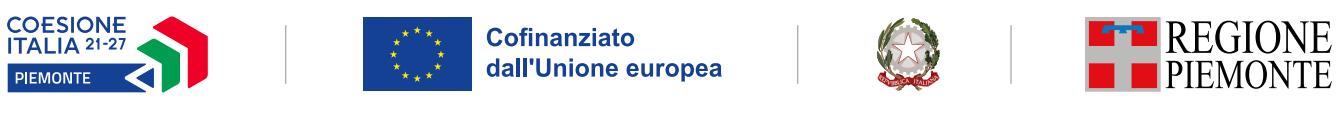 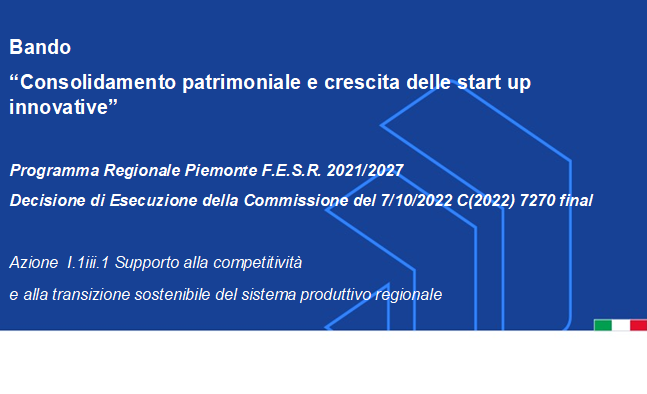 Anagrafica e informazioni societarieRiferimento di contatto della start upDati riepilogativi del business planRichiesta premialitàIn caso di richieste di contributo pubblico superiori a 400.000,00 €:- barrare quale requisito viene soddisfatto ai sensi del par. 2.14.1 del bando:- qualora si sia indicata l’opzione a) relativa all’esperto esterno:allegare al business plan la suddetta relazione;indicare il soggetto che ha predisposto la relazione: ……………….- qualora si sia indicata l’opzione b) relativa ai costi di R&S:in caso di almeno un bilancio chiuso, indicare i dati utilizzati per il calcolo dei costi di ricerca e sviluppo, tali da consentire la rispettiva verifica: …………………………in assenza di almeno un bilancio chiuso, allegare la revisione contabile dell’esercizio finanziario in corso come certificato dal Revisore dei Conti esterno- qualora si sia indicata l’opzione c) e d) relativa a ulteriori iniziative della Commissione europea:indicare l’iniziativa e allegare la documentazione attestante: ……………….Sintesi di progettoFornire una descrizione complessiva e sintetica della start up e dell’iniziativa imprenditoriale oggetto della presente domanda, evidenziandone i punti chiave.*Laddove utile allegare slides .ppt di presentazione della start up.Contributo alla Strategia Regionale per lo Sviluppo Sostenibile (SRSvS)Con riferimento alla Strategia Regionale per lo Sviluppo Sostenibile (SRSvS), ai sensi del par. 2.6 del bando il progetto di investimento contribuisce ad almeno uno dei seguenti obiettivi specifici nell’ambito della Macrostrategia 1:*Indicare almeno un obiettivo.Sezione 1* Le informazioni fornite nella Sezione 1 concorrono all’attribuzione del punteggio relativo al CRITERIO A (Qualità tecnica del progetto), così come previsto dalla Griglia di valutazione di cui al par. 3.2 del bando.1.1 Idea imprenditoriale: problema, opportunità e soluzioneFornire una descrizione generale del contesto alla base del progetto (es. lo stato dell’arte, il problema da risolvere o il bisogno da soddisfare alla base dell’idea imprenditoriale, l’opportunità individuata e la soluzione che la start up intende offrire, etc.).1.2 Presupposti dell’iniziativa imprenditorialeDescrivere come si è sviluppata l’iniziativa imprenditoriale, dando conto ad esempio dell’idea, brevetto, prototipo o altro risultato di precedenti attività.1.3 Analisi del mercato di riferimentoDescrivere il settore di riferimento, quantificando il valore attuale e previsionale dell’opportunità di mercato e fornendo gli elementi utili a comprendere il trend, il grado di concentrazione, le barriere all’ingresso, etc.* Citare le fonti utilizzate.1.4 Potenziale clientelaDescrivere le differenti tipologie di clientela a cui la start up si rivolge, qualificandole in relazione a caratteristiche, comportamenti ed esigenze.1.5 Value propositionDescrivere la proposta di valore della start up in relazione alla clientela obiettivo.1.6 Innovatività, vantaggio competitivo e relativa difendibilitàDescrivere esaustivamente gli elementi di innovatività e unicità del prodotto o servizio della start up rispetto a quanto attualmente disponibile sul mercato, il vantaggio competitivo e la relativa sostenibilità nel tempo, fornendo opportuna evidenza degli eventuali diritti di proprietà intellettuale detenuti.*Allegare eventuale documentazione tecnica a supporto (es. brevettuale).1.7 Analisi della concorrenza Descrivere lo scenario competitivo, dando conto dei principali attori presenti nel settore di riferimento (quota di mercato, prodotto o servizio offerto, analisi comparativa rispetto all’offerta della start up, ove disponibili modello di revenue, fatturato e prezzo di vendita, etc.).* Citare le fonti utilizzate.1.8 Descrizione tecnica del prodotto o servizioDescrivere le caratteristiche tecniche del prodotto o servizio che la start up intende offrire, le tecnologie sviluppate o integrate, le modalità di funzionamento e utilizzo, etc.1.9 Stadio di sviluppo del prodotto o servizioDescrivere lo stadio di sviluppo e il TRL del prodotto o servizio (attuali e che si intendono conseguire al termine del progetto). Indicare gli step tecnici potenzialmente critici per il conseguimento dell’obiettivo di sviluppo indicato (es. processi di certificazione).1.10 Programma delle attività oggetto della richiesta di contributoDescrivere dettagliatamente gli obiettivi e il piano di attività che si intendono realizzare con il presente business plan, fornendo puntuale indicazione delle milestones tecniche e del cronoprogramma (Gantt).1.11 Fase di sviluppo imprenditoriale e obiettivi di consolidamento e crescitaDescrivere la fase di sviluppo ex ante della start up e quella che si intende conseguire ex post implementando il progetto per cui si richiede l’agevolazione (es. early stage, early growth – round A). Fornire quindi sintetica evidenza degli obiettivi di consolidamento e crescita alla base del progetto, indicando anche le ricadute in termini occupazionali.Sezione 2* Le informazioni fornite nella Sezione 2 concorrono all’attribuzione del punteggio relativo al CRITERIO B (Sostenibilità ambientale del progetto), così come previsto dalla Griglia di valutazione di cui al par. 3.2 del bando.Descrivere gli elementi di sostenibilità ambientale (es. incrementi di efficienza nell’uso delle risorse nel processo produttivo, minimizzazione delle emissioni climalteranti, riduzione degli scarti, etc.) alla base del modello di business o delle strategie produttive, commerciali e distributive della start up.Sezione 3* Le informazioni fornite nella Sezione 3 concorrono all’attribuzione del punteggio relativo al CRITERIO C (Qualità economico-finanziaria del progetto), così come previsto dalla Griglia di valutazione di cui al par. 3.2 del bando.3.1 Dettaglio del piano di spesaDescrivere, nelle successive tabelle, il piano di spesa previsto per la realizzazione del business plan oggetto di agevolazione, coerentemente alle indicazioni dei par. 2.12 e 2.13 del bando e fornendo l’adeguato dettaglio in corrispondenza delle singole voci. SPESE FINANZIATE A COSTO REALEVoce di spesa a) - apporti in natura sotto forma di prestazione volontaria di lavoro non retribuito*nel limite massimo del 30% dei costi complessivamente ammissibili.Voce di spesa b) - spese per acquisto di macchinari e attrezzature o per forniture di componenti funzionali allo svolgimento dell’attività, nuovi di fabbrica o ricondizionati*incluso l’acquisto di hw, sw e di licenze software vitalizie o pluriennali (previo pagamento una tantum o di pre-conto del diritto di licenza a totale copertura del periodo di utilizzo). E’ altresì incluso l’acquisto di veicoli (ad esclusione della categoria M1) puliti o a zero emissioni e di colonnine elettriche di ricarica.Voce di spesa c) - spese per installazione e posa in opera, correlate agli investimenti di cui alla voce di spesa b)*nel limite massimo del 20% dei costi complessivi elencati alla precedente voce di spesa b).Voce di spesa d) - spese per l’utilizzo di strumentazioni e attrezzature* riconoscibili unicamente per la durata del business plan e limitatamente a: i) costi di noleggio di attrezzature informatiche, il cui contratto abbia durata pari ad almeno 36 mesi; ii) canoni di leasing di macchinari e attrezzature il cui contratto preveda l’obbligo di riscatto (anche da perfezionarsi in data successiva alla conclusione del business plan).Voce di spesa e) - spese per progettazione e sviluppo, strategiche e strettamente funzionali alla realizzazione del business plan (es. in ambito tecnico-scientifico, di progettazione o ingegnerizzazione, di pianificazione/gestione/organizzazione aziendale, di collaudo, omologazione, certificazione, configurazione del sito web, etc.) o servizi equivalenti, comprese le esternalizzazioni di attivitàVoce di spesa f) - spese per diritti di proprietà intellettuale**incluso l’acquisto di licenze software pluriennali con contratto di durata compresa tra 36 e 60 mesi (previo pagamento una tantum o di pre-conto del diritto di licenza a totale copertura del periodo di utilizzo).Voce di spesa g) - spese di investimento in marketing e pubblicità*nel limite massimo del 35% dei costi complessivi es. spese per analisi di mercato o di settore, profilazione dei clienti tipo, effettuazione di test di mercato, acquisto di domini web e relativi servizi, acquisto di materiali, servizi ed iniziative per la comunicazione, ivi inclusa la partecipazione a fiere limitatamente alle spese per: diritti di plateatico, allestimento stand, eventuali costi di trasporto legati all’allestimento dello stand.    SPESE FINANZIATE A TASSO FORFETTARIOVoce di spesa h) - spese per il personale dipendente*nel limite massimo del 20% del totale delle “spese finanziate a costo reale” (voci da a. a g.).Voce di spesa i) - spese generali direttamente imputabili alla realizzazione del business plan*nel limite massimo del 7% della somma delle spese da a. ad h..3.2 Tabella riepilogativa del piano di spesa SPESE FINANZIATE E A COSTO REALE SPESE FINANZIATE A TASSO FORFETTARIO3.3 Modello di generazione del fatturato (revenue model)Descrivere il sistema di offerta, prezzi e generazione dei ricavi previsto dalla start up.3.4 Piano economico-finanziario (financial plan)Fornire il piano economico-finanziario (PEF) attuale e previsionale della start up, evidenziando contestualmente gli obiettivi di vendita conseguiti o previsti (con il dettaglio per le diverse linee di business), il break-even point, i margini di profittabilità e le stime di crescita.3.5 Elementi a supporto delle stime di crescita indicateDescrivere esaustivamente gli elementi in grado di avvalorare i prospetti economico-finanziari e le stime di crescita indicati al punto 3.4 (obiettivi di vendita e tecnici già raggiunti, partnership, accordi commerciali, manifestazioni di interesse, validazioni del prodotto o servizio acquisite da potenziali utenti o clienti, presidio dei fattori di rischio, etc.).*Allegare tutta l’opportuna documentazione a supporto (es. accordi industriali/commerciali o relativi estratti).Sezione 4* Le informazioni fornite nella Sezione 4 concorrono all’attribuzione del punteggio relativo al CRITERIO D (Capacità economico-finanziaria del beneficiario), così come previsto dalla Griglia di valutazione  di cui al par. 3.2 del bando.4.1 Operazione di rafforzamento patrimoniale4.1.a) Descrizione sintetica dell’operazione di rafforzamento patrimonialeFornire una descrizione dell’operazione di rafforzamento patrimoniale che ne evidenzi tutti gli aspetti tecnici indicati al par. 2.9 del bando, e nello specifico:l’importo dell’operazione da considerare ai fini del riconoscimento del contributo pubblico, specificando se lo stesso rappresenti il valore complessivo oppure la quota parte di un’operazione più ingente;le caratteristiche dell’operazione (es. aumento di capitale scindibile o inscindibile, riservato a…, campagna di crowdfunding, conversione di finanziamenti soci, operazione unica oppure suddivisa in più atti, etc.);le modalità del conferimento (es. in denaro o in natura, precisando in tal caso gli elementi caratterizzanti lo stesso e allegando idonea perizia giurata ove richiesto);se si tratta di operazione già deliberata o ancora da deliberare e, nel caso di operazione già deliberata, precisare in quale data (allegando i relativi atti di deliberazione);il puntuale elenco degli investitori da considerare per il riconoscimento del contributo e i rispettivi conferimenti e quote (tali informazioni dovranno corrispondere a quelle indicate negli Atti di impegno);qualora gli investitori di cui al precedente punto non rappresentino la totalità dell’operazione, fornirne evidenza e puntuale motivazione;l’attuale stato di avanzamento dell’operazione in termini di sottoscrizione delle quote e relativi versamenti, nonché il correlato piano previsionale (coerentemente alla logica di “pari passu” prevista dal bando);se si intende o meno richiedere un anticipo del contributo concedibile ai sensi del par. 3.4 del Bando.4.1.b) Composizione societaria alla data del 21/12/20234.1.c) Prospetto riepilogativo dell’operazione di rafforzamento patrimoniale4.1.d) Composizione societaria DOPO l’operazione di rafforzamento patrimoniale*Indicare la composizione societaria (già nota o attesa) risultante a seguito dell’operazione complessiva (di cui alla Sez. 3 della tabella al precedente punto 4.1.c), unitamente alle opportune informazioni esplicative (ove necessario).4.1.e) Descrizione degli investitori da considerare ai fini del contributoPer ciascun investitore indicato alla Sez. 1 della tabella al precedente punto 4.1.c fornire opportuna descrizione del ruolo rivestito nella start up, del profilo di competenza e, in caso di investitore esterno, dello storico rispetto a operazioni di investimento di natura comparabile.4.2 Ulteriori round di investimento o fonti di finanziamentoDescrivere gli ulteriori round di investimento o fonti di finanziamento della start up rispetto all’operazione di rafforzamento patrimoniale descritta al punto 4.1 (precedenti, in essere o in corso di programmazione).Sezione 5* Le informazioni fornite nella Sezione 5 concorrono all’attribuzione del punteggio relativo al CRITERIO E (Capacità organizzativa tecnica e gestionale del beneficiario), così come previsto dalla Griglia di valutazione di cui al par. 3.2 del bando.5.1 Team imprenditorialeDescrivere esaustivamente il profilo e le competenze dei founders, dell’Amministratore e del management Team (riportando nel box successivo o allegando al fondo del format gli opportuni cv), nonché il relativo impegno nella conduzione della start up (full time, part time, etc.).5.2 Assetto operativo e struttura organizzativaDescrivere l’assetto operativo e l’organigramma della start up (sede, organico, risorse strumentali, etc.), nel suo complesso e con specifico riferimento alla realizzazione del business plan per cui si richiede il contributo.* In caso di insediamento da fuori Piemonte, fornire tutti gli elementi utili a dimostrare l’effettiva operatività sostanziale, l’adeguatezza dell’organico dell’unità locale piemontese, in vista degli obiettivi indicati e delle opportune ricadute per il territorio.5.3 Strategie produttive e distributiveDescrivere esaustivamente le attività e i processi chiave per il modello di business descritto, la catena del valore (fasi di sviluppo e produzione, componenti principali, etc.) e i partner strategici, evidenziando opportunamente le eventuali attività esternalizzate e i relativi accordi di collaborazione in essere.5.4 Go-to-market e piano di marketingDescrivere la strategia di go-to-market e il piano di marketing della start up (tipologia di canali di vendita e sottostanti motivazioni, strategie e canali di traction per incrementare la base utenti, costi di acquisizione clienti, etc.).Sezione 6* Le informazioni fornite nella Sezione 6 concorrono all’attribuzione del punteggio relativo al CRITERIO F (Durabilità dei benefici prodotti dal progetto dopo il completamento), così come previsto dalla Griglia di valutazione 2024di cui al par. 3.2 del bando.6.1 Milestones future e scalabilitàDescrivere le opportunità e le milestones future, evidenziando gli elementi e il piano di scalabilità del business.Riepilogo documenti allegatiRiepilogare i documenti allegati a supporto delle attività di valutazione (in aggiunta a quelli obbligatori):                                                                                Firma                                                                                                         *Inserire la firma del legale rappresentante della start upStart up proponente:……….Sito internet:……….Data costituzione:……….Data iscrizione Sez. Spec. CCIAA:……….Sede di realizzazione:……….Eventuali ulteriori sedi:                  ……….Settore/Dominio tecnologico:……….N. occupati:……….Fatturato ultimo esercizio [€]:……….Impresa estera:………. (SI/NO. Se “SI”, fornire le opportune informazioni e descrizioni)Legami con altre imprese:……….Rapporti di incubazione o accelerazione:………. (SI/NO. Se “SI”, fornire le opportune informazioni e descrizioni)Spin-off della ricerca:………. (SI/NO. Se “SI”, fornire le opportune informazioni e descrizioni)NOME E COGNOME:……….NUMERO/I DI TELEFONO:……….INDIRIZZO E-MAIL:……….IMPORTO COMPLESSIVO DEL BUSINESS PLAN [€]IMPORTO   CONTRIBUTO PUBBLICO RICHIESTO [€]IMPORTO COMPLESSIVO dei CONFERIMENTI, come da ATTI DI IMPEGNO   [€]DURATA DEL BUSINESS PLAN oggetto di richiesta di contributo [mesi]INVESTITORI ESTERNI da considerare per il riconoscimento del contributo pubblico……………..[min 300.000,00 €,max 1 mln]……………..[min 150.000,00 €,max 500.000,00 €]……………..……………..[max 24 mesi]……………..……………..a) RELAZIONE ESPERTO ESTERNOb) COSTI R&S > 10%c) e d) ULTERIORI INIZIATIVE DELLA COMMISSIONE EUROPEA……………Obiettivo strategicoSintetica descrizione del contributo       apportato dal progettoAumentare la sostenibilità dei prodotti e dei processi produttivi, anche sfruttando tutto il potenziale delle tecnologie più innovative……………Sostenere lo sviluppo di nuove specializzazioni produttive ad alta innovazione, basate sul paradigma dell’economia circolare e della bio-economiaSostenere la creazione di catene del valore regionaliPromuovere la ricerca e l’innovazione, aumentando la sinergia tra il mondo produttivo e il sistema della ricercaPromuovere l'innovazione tecnologica e la transizione del sistema produttivoDiffondere i sistemi di certificazione di sostenibilità ambientale (LCA, impronta di carbonio, etc.) sulle materie prime e nelle attività delle impreseRidurre la produzione di rifiuti e promuovere il corretto uso delle biomasse………………………………………………………………………………………………………………………………………………………………Descrizione dettagliataFinalitàImporto spesa [€]………………………………………………………………………………Descrizione dettagliataFinalitàImporto spesa [€]……………Descrizione dettagliataFinalitàImporto spesa [€]……………Descrizione dettagliataFinalitàImporto spesa [€]……………Descrizione dettagliataFinalitàImporto spesa [€]……………Descrizione dettagliataFinalitàImporto spesa [€]……………Descrizione dettagliataFinalitàImporto spesa [€]……………Importo spesa [€]……….% richiesta rispetto alle spese a costo reale (a+b+c+d+e+f+g)………. (max 20%)Importo spesa [€……….% richiesta rispetto al totale delle spese a costo reale e di personale (a+b+c+d+e+f+g+h)………. (max 7%)Voce di spesaImporto totale voce [€]a) apporti in natura                                                                                                                                                                                                                                                                                                                                                                                      …………b) spese per acquisti di macchinari e attrezzature…………c) spese per installazione e posa in opera…………d) spese per utilizzo di strumentazioni e attrezzature…………e) spese per progettazione e sviluppo…………f) spese per diritti di proprietà intellettuale…………g) spese di investimento in marketing e pubblicità…………TOTALE SPESE A COSTO REALE      …………Voce di spesaImporto totale voce [€]h) spese per il personale dipendente………… [max 20% TOTALE SPESE A COSTO REALE] i) spese generali………… [max 7%  TOTALE SPESE A COSTO REALE  + SPESE PERSONALE]TOTALE SPESE A TASSO FORFETTARIO   …………IMPORTO TOTALE INVESTIMENTO [€]IMPORTO TOTALE CONTRIBUTO RICHIESTO [€]…………[max 1 milione €]…………[max 500.000,00 €]……………………………………………………NOME SOCIQUALIFICA(es. persona fisica founder e attuale CEO, impresa X che si occupa di …. e ha investito con l’obiettivo di …)QUOTA %DI CAPITALE……….……….……….……….……….……….[A][B][C][D][E][F][G][H][I][L][M]NOME INVESTITOREINVESTITORE ESTERNO
[SI/NO]Tipologia INVESTITORE ESTERNO IMPORTO CONFERITO DALL’INVESTITORE[€]MODALITA' (in denaro o in natura)TIPOLOGIA del conferimento IN NATURA(brevetto o software)QUOTA % di capitale ottenuta in corrispondenza del conferimentoVALORE  SOVRAPPREZZO AZIONI[€]IMPORTO TOTALE OPERAZIONE[€]IMPORTO TOTALE conferito da INVESTITORI ESTERNI[€]VALORE % INVESTITORI ESTERNI rispetto al totale= [L] /[I] * 100 [%]Sez. 1) OPERAZIONE DA CONSIDERARE PER IL RICONOSCIMENTO DEL CONTRIBUTO PUBBLICO, coerentemente agli Atti di impegno allegati alla domandaSpecificare se trattasi di un'operazione unica o in più atti distinti ………..Indicare se trattasi di operazione ancora da deliberare o già deliberata …………….In caso di operazione già deliberata, indicare data delibera…………….……(SI/NO)………… (es. brevetto)……………                                                                                                                                                                                                                                                               [min 50%]Sez. 1) OPERAZIONE DA CONSIDERARE PER IL RICONOSCIMENTO DEL CONTRIBUTO PUBBLICO, coerentemente agli Atti di impegno allegati alla domandaSpecificare se trattasi di un'operazione unica o in più atti distinti ………..Indicare se trattasi di operazione ancora da deliberare o già deliberata …………….In caso di operazione già deliberata, indicare data delibera…………….……………………………                                                                                                                                                                                                                                                               [min 50%]Sez. 1) OPERAZIONE DA CONSIDERARE PER IL RICONOSCIMENTO DEL CONTRIBUTO PUBBLICO, coerentemente agli Atti di impegno allegati alla domandaSpecificare se trattasi di un'operazione unica o in più atti distinti ………..Indicare se trattasi di operazione ancora da deliberare o già deliberata …………….In caso di operazione già deliberata, indicare data delibera…………….……………………………                                                                                                                                                                                                                                                               [min 50%]NOME INVESTITOREIMPORTO CONFERITO DALL’INVESTITORE [€]Eventuali note esplicativeMODALITA’QUOTA % di capitale ottenuta in corrispondenza del conferimentoSez. 2) QUOTA PARTE DI OPERAZIONE (eventuale) che NON CONCORRE al riconoscimento del contributo pubblico…………..…………Sez. 2) QUOTA PARTE DI OPERAZIONE (eventuale) che NON CONCORRE al riconoscimento del contributo pubblico…………..…………………Sez. 3) OPERAZIONE COMPLESSIVAIMPORTO TOTALE OPERAZIONE [€]Eventuali note esplicativeSez. 3) OPERAZIONE COMPLESSIVA……[max 2,5 milioni € ]…………..NOME SOCIQUALIFICAQUOTA %DI CAPITALENote esplicative………(es. persona fisica founder e attuale CEO, impresa X che si occupa di …. e ha investito con l’obiettivo di …)……………………………………………………………………………….……………Esempio:- slides  .ppt di presentazione della start up;- documentazione per il riconoscimento della premialità: relazione esperto esterno, revisione contabile esercizio finanziario in corso, etc. (solo in caso di richiesta di contributo superiore a 400.000,00 €);- documentazione relativa ai diritti di proprietà intellettuale (es. brevettuale);- delibere (in caso di operazioni già deliberate);- perizia giurata (in caso di conferimenti in natura);- Accordi industriali o commerciali, manifestazioni di interesse, etc.;- cv;…..